	В соответствии со ст. 48, ст. 50  Федерального закона РФ от 06.10.2003 г. № 131-ФЗ "Об общих принципах организации местного самоуправления в Российской Федерации, приказом Министерства экономического развития Российской Федерации от 30.08.2011 г. № 424 "Об утверждении порядка ведения органами местного самоуправления реестров муниципального имущества, Устава внутригородского Муниципального образования Санкт-Петербурга муниципальный округ Лиговка-Ямская, Муниципальный Совет внутригородского  Муниципального образования  Санкт-Петербурга муниципальный округ Лиговка-ЯмскаяР Е Ш И Л:1. Определить  балансовую  стоимость  муниципального движимого  имущества,  подлежащего включению в реестр муниципального имущества, - не менее 100 000 руб.2. Определить  стоимость  муниципального  особо  ценного  движимого  имущества, подлежащего включению в реестр муниципального имущества, - не менее 100 000  руб. по стоимости приобретения.3.  Решение вступает в силу  со дня принятия на заседании Муниципального Совета.4.  Контроль за выполнением настоящего решения оставляю за собой.         Глава  Муниципального образования                                   			К.И.Ковалев  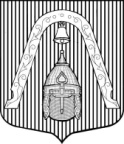 МУНИЦИПАЛЬНЫЙ СОВЕТ ВНУТРИГОРОДСКОГО МУНИЦИПАЛЬНОГО  ОБРАЗОВАНИЯ САНКТ-ПЕТЕРБУРГАМУНИЦИПАЛЬНЫЙ ОКРУГ ЛИГОВКА-ЯМСКАЯМУНИЦИПАЛЬНЫЙ СОВЕТ ВНУТРИГОРОДСКОГО МУНИЦИПАЛЬНОГО  ОБРАЗОВАНИЯ САНКТ-ПЕТЕРБУРГАМУНИЦИПАЛЬНЫЙ ОКРУГ ЛИГОВКА-ЯМСКАЯМУНИЦИПАЛЬНЫЙ СОВЕТ ВНУТРИГОРОДСКОГО МУНИЦИПАЛЬНОГО  ОБРАЗОВАНИЯ САНКТ-ПЕТЕРБУРГАМУНИЦИПАЛЬНЫЙ ОКРУГ ЛИГОВКА-ЯМСКАЯМУНИЦИПАЛЬНЫЙ СОВЕТ ВНУТРИГОРОДСКОГО МУНИЦИПАЛЬНОГО  ОБРАЗОВАНИЯ САНКТ-ПЕТЕРБУРГАМУНИЦИПАЛЬНЫЙ ОКРУГ ЛИГОВКА-ЯМСКАЯР Е Ш Е Н И ЕР Е Ш Е Н И ЕР Е Ш Е Н И ЕР Е Ш Е Н И Е27.11.2014 г.№  23"Об  определении балансовой стоимости муниципального движимого имущества и особо ценного движимого имущества, подлежащего включению в реестр муниципального имущества""Об  определении балансовой стоимости муниципального движимого имущества и особо ценного движимого имущества, подлежащего включению в реестр муниципального имущества"